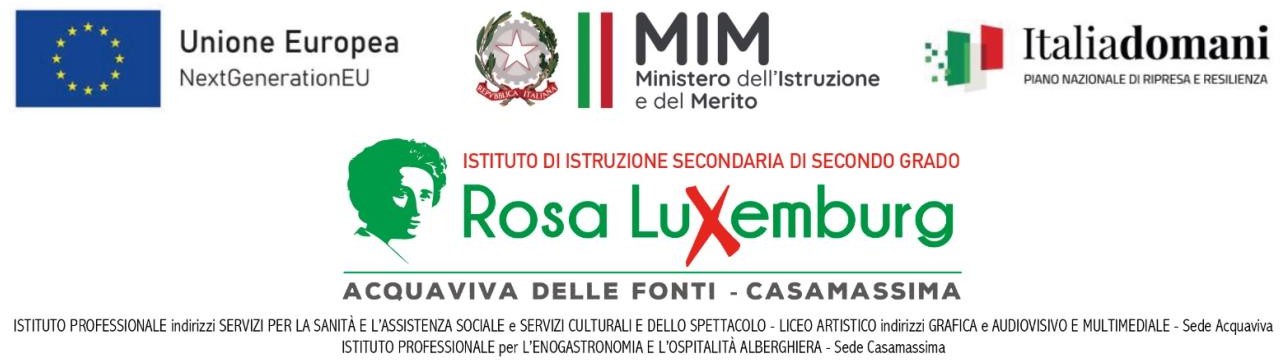 Acquaviva delle Fonti,Agli studenti e alle famiglieAgli atti del Progetto “CREATTIVAMENTI” -CNP: M4C1I1.4 2022-981-P-15801. CUP: C44D22002950006.ADESIONE AL PROGETTO“CREATTIVAMENTI” - CNP: M4C1I1.4 2022-981-P-15801. CUP: C44D22002950006.PERCORSI FORMATIVI E LABORATORIALI CO-CURRICULARIAL DIRIGENTE SCOLASTICOI.I.S.S. “Rosa Luxemburg”Via Primocielo n.c. 70021 - Acquaviva delle FontiI sottoscritti 					, genitori dell’alunno/a 		 frequentante la classe	sezione 	sede di 		,con la presentesi impegnanoa garantire la partecipazione attiva del/la proprio/a figlio/a al percorso“CREATTIVAMENTI” - CNP: M4C1I1.4 2022-981-P-15801. CUP: C44D22002950006PERCORSI FORMATIVI E LABORATORIALI CO-CURRICULARI“SHOOT4CHANGE”Cognome				Nome		 Età (anni compiuti) 			Sesso		F	MData e Luogo di nascita 					(data)	(comune)	(prov.)Luogo di residenza 			(comune)	(prov.)(via/piazza)	(n. civico)Tel. 	 Cell. 	 e-mail 	Acquaviva delle Fonti,Il Dirigente scolastico	I genitori Prof. Rocco FazioLo/a studente/essaAi sensi della legge 30/06/2003 n°196 autorizzazione al trattamento dei dati personali recante disposizioni a tutela delle persone e di altri soggetti rispetto al trattamento dei dati personali, la informiamo che i dati personali da Lei forniti ovvero altrimenti acquisiti nell’ambito della nostra attività formativa, serviranno esclusivamente per la normale esecuzione del corso a cui si iscrive. Resta inteso che l’IISS “Rosa Luxemburg”, depositario dei dati personali, potrà, a richiesta, fornire all’autorità competente del Ministero del MIUR le informazioni necessarie per le attività di monitoraggio e valutazione del processo formativo.Acquaviva delle Fonti, (firma dello studente o dei genitori in caso di studente minorenne)Codice Fiscale